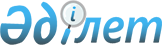 О внесении изменений в решение районного маслихата от 22 декабря 2014 года № 34/1 "О районном бюджете Жамбылского района на 2015-2017 годы"
					
			Утративший силу
			
			
		
					Решение Жамбылского районного маслихата Северо-Казахстанской области от 30 октября 2015 года № 41/1. Зарегистрировано Департаментом юстиции Северо-Казахстанской области 16 ноября 2015 года № 3459. Утратило силу решением маслихата Жамбылского района Северо-Казахстанской области от 9 марта 2016 года N 46/15      Сноска. Утратило силу решением маслихата Жамбылского района Северо-Казахстанской области от 09.03.2016 N 46/15 (вводится в действие со дня подписания).

      В соответствии статьями 106, 109 Бюджетного кодекса Республики Казахстан от 4 декабря 2008 года, статьей 21 Закона Республики Казахстан от 24 марта 1998 года "О нормативных правовых актах", маслихат Жамбылского района Северо-Казахстанской области РЕШИЛ:

      1. Внести в решение районного маслихата от 22 декабря 2014 года № 34/1 "О районном бюджете Жамбылского района на 2015-2017 годы" (зарегистрировано в Реестре государственной регистрации нормативных правовых актов под № 3044 от 06 января 2015 года, опубликовано 06 февраля 2015 года в газете "Ауыл арайы", 06 февраля 2015 года в газете "Сельская новь"), следующие изменения:

      пункт 1 изложить в новой редакции:

      "1. Утвердить районный бюджет Жамбылского района на 2015-2017 годы согласно приложениям 1, 2, 3, 4, 5, 6 и 7 соответственно, в том числе на 2015 год в следующих объемах: 

      1) доходы – 2 755 499,8 тысяч тенге, в том числе: 

      налоговые поступления – 354 815 тысяч тенге; 

      неналоговые поступления – 15 309 тысяч тенге; 

      поступления от продажи основного капитала – 6 151 тысяч тенге;

      поступления трансфертов – 2 379 224,8 тысяч тенге; 

      2) затраты – 2 754 113,5 тысяч тенге; 

      3) чистое бюджетное кредитование – 8 780,5 тысяч тенге, в том числе: 

      бюджетные кредиты – 12 576,5 тысяч тенге; 

      погашение бюджетных кредитов – 3 796 тысяч тенге; 

      4) сальдо по операциям с финансовыми активами – 4 000 тенге: 

      приобретение финансовых активов – 4 000 тенге;

      поступления от продажи финансовых активов государства – 0 тенге; 

      5) дефицит (профицит) бюджета – - 11 394,2 тысяч тенге; 

      6) финансирование дефицита бюджета – 11 394,2 тысяч тенге:

      поступление займов – 11 892 тысяч тенге;
 погашение займов – 3 796 тысяч тенге;
 используемые остатки бюджетных средств – 3 298,2 тысяч тенге;

      пункт 6 изложить в новой редакции:

      "6. Утвердить резерв местного исполнительного органа района на 2015 год в сумме 0 тенге."; 

      пункт 14 изложить в новой редакции:

      "14. Учесть в районном бюджете на 2015 год целевые трансферты из областного бюджета, в том числе:

      1) 4 471 тысяча тенге – на приобретение и доставку учебников;

      2) 5 552,9 тысяч тенге – на проведение профилактических мероприятий против энзоотических болезней;

      3) 3 238 тысяч тенге – на предоставление услуг к сети интернет;

      4) 1 684,7 тысяч тенге - на проведение мероприятий, посвященных семидесятилетию Победы в Великой Отечественной войне;

      5) 930,2 тысяч тенге - на развитие сельских населенных пунктов в рамках программы Дорожная карта занятости 2020 утвержденной Постановлением Правительства Республики Казахстан от 19 июня 2013 года № 636 "Об утверждении Дорожной карты занятости 2020"; 

      приложения 1, 5 к решению изложить в новой редакции, согласно приложениям 1, 2 к настоящему решению;

      2. Настоящее решение вводится в действие с 1 января 2015 года.

 Бюджет Жамбылского района на 2015 год Расходы по сельским округам Жамбылского района на 2015 год
					© 2012. РГП на ПХВ «Институт законодательства и правовой информации Республики Казахстан» Министерства юстиции Республики Казахстан
				
      Председатель XXXХI внеочередной сессии 
Жамбылского районного маслихата

Е. Байгаскин

      Секретарь Жамбылского районного маслихата

Б. Мусабаев
 Приложение 1к решению маслихата Жамбылского района от 30 октября 2015 года № 41/1Приложение 1к решению маслихата Жамбылского района от 22 декабря 2015 года № 34/1Категория

Класс

Подкласс

Наименование

Сумма (тысяч тенге)

 1) Доходы

2 755 499,8

1

2

3

1

Налоговые поступления

354 815

03

Социальный налог

152 405

1

Социальный налог

152 405

04

Налоги на собственность

83 477

1

Налоги на имущество

38 989

3

Земельный налог

3 769

4

Налог на транспортные средства

33 769

5

Единый земельный налог

6 950

05

Внутренние налоги на товары, работы и услуги

67 163

2

Акцизы

1 546

3

Поступления за использование природных и других ресурсов

55 525

4

Сборы за ведение предпринимательской и профессиональной деятельности

10 092

08

Обязательные платежи, взимаемые за совершение юридически значимых действий и (или) выдачу документов уполномоченными на то государственными органами или должностными лицами

51 770

1

Государственная пошлина

51 770

2

Неналоговые поступления

15 309

01

Дооды от государственной собственности

13 606

5

Доходы от аренды имущества, находящегося в государственной собственности

3 070

7

Вознаграждения по кредитам, выданным из государственного бюджета

8

9

Прочие доходы от государственной собственности

10 528

02

Поступления от реализации товаров (работ, услуг) государственными учреждениями, финансируемыми из государственного бюджета

203

1

Поступления от реализации товаров (работ, услуг) государственными учреждениями, финансируемыми из государственного бюджета

203

04

Штрафы, пени, санкции, взыскания, налагаемые государственными учреждениями, финансируемыми из государственного бюджета, а также содержащимися и финансируемыми из бюджета (сметы расходов) Национального Банка Республики Казахстан 

200

1

Штрафы, пени, санкции, взыскания, налагаемые государственными учреждениями, финансируемыми из государственного бюджета, а также содержащимися и финансируемыми из бюджета (сметы расходов) Национального Банка Республики Казахстан, за исключением поступлений от организаций нефтяного сектора 

200

06

Прочие неналоговые поступления

1 300

1

Прочие неналоговые поступления

1 300

3

Поступления от продажи основного капитала

6 151

01

Продажа государственного имущества, закрепленного за государственными учреждениями

17

1

Продажа государственного имущества, закрепленного за государственными учреждениями

17

03

Продажа земли и нематериальных активов

6 134

1

Продажа земли

6 134

4

Поступления трансфертов 

2 379 224,8

02

Трансферты из вышестоящих органов государственного управления

2 379 224,8

2

Трансферты из областного бюджета

2 379 224,8

Функциональная группа

Администратор

Программа

Наименование

Сумма (тысяч тенге)

1

2

3

А

В

2) Затраты

2 754 113,5

01

Государственные услуги общего характера

245 811,3

112

Аппарат маслихата района (города областного значения)

10 819

001

Услуги по обеспечению деятельности маслихата района (города областного значения)

10 819

122

Аппарат акима района (города областного значения)

73 061,3

001

Услуги по обеспечению деятельности акима района (города областного значения)

72 977,3

003

Капитальные расходы государственного органа

84

123

Аппарат акима района в городе, города районного значения, поселка, села, сельского округа

131 401

001

Услуги по обеспечению деятельности акима района в городе, города районного значения, поселка, села, сельского округа

128 675

022

Капитальные расходы государственного органа

2 726

459

Отдел экономики и финансов района (города областного значения)

22 443

003

Проведение оценки имущества в целях налогообложения

910

010

Приватизация, управление коммунальным имуществом, постприватизационная деятельность и регулирование споров, связанных с этим

790

001

Услуги по реализации государственной политики в области формирования и развития экономической политики, государственного планирования, исполнения бюджета и управления коммунальной собственностью района (города областного значения)

20 583

015

Капитальные расходы государственного органа

160

458

Отдел жилищно-коммунального хозяйства, пассажирского транспорта и автомобильных дорог района (города областного значения)

8 087

001

Услуги по реализации государственной политики на местном уровне в области жилищно-коммунального хозяйства, пассажирского транспорта и автомобильных дорог

7 858

013

Капитальные расходы государственного органа

229

02

Оборона

4 528

122

Аппарат акима района (города областного значения)

4 528

005

Мероприятия в рамках исполнения всеобщей воинской обязанности

3 920

006

Предупреждение и ликвидация чрезвычайных ситуаций масштаба района (города областного значения)

570

007

Мероприятия по профилактике и тушению степных пожаров районного (городского) масштаба, а также пожаров в населенных пунктах, в которых не созданы органы государственной противопожарной службы

38

04

Образование

2 091 016

464

Отдел образования района (города областного значения)

2 070 116

009

Обеспечение деятельности организаций дошкольного воспитания и обучения

60 650

040

Реализация государственного образовательного заказа в дошкольных организациях образования

110 455

003

Общеобразовательное обучение

1 802 888

006

Дополнительное образование для детей

30 055

001

Услуги по реализации государственной политики на местном уровне в области образования

8 928

004

Информатизация системы образования в государственных учреждениях образования района (города областного значения)

2 640

005

Приобретение и доставка учебников, учебно-методических комплексов для государственных учреждений образования района (города областного значения)

21 584

007

Проведение школьных олимпиад, внешкольных мероприятий и конкурсов районного (городского) масштаба

215

012

Капитальные расходы государственного органа

320

015

Ежемесячная выплата денежных средств опекунам (попечителям) на содержание ребенка-сироты (детей-сирот), и ребенка (детей), оставшегося без попечения родителей

8 940

029

Обследование психического здоровья детей и подростков и оказание психолого-медико-педагогической консультативной помощи населению

9 093

067

Капитальные расходы подведомственных государственных учреждений и организаций

14 348

465

Отдел физической культуры и спорта района (города областного значения)

20 900

017

Дополнительное образование для детей и юношества по спорту

20 900

06

Социальная помощь и социальное обеспечение

136 115

464

Отдел образования района (города областного значения)

3 258

030

Содержание ребенка (детей), переданного патронатным воспитателям

3 258

451

Отдел занятости и социальных программ района (города областного значения)

132 856,7

002

Программа занятости

22 435

004

Оказание социальной помощи на приобретение топлива специалистам здравоохранения, образования, социального обеспечения, культуры, спорта и ветеринарии в сельской местности в соответствии с законодательством Республики Казахстан

786

005

Государственная адресная социальная помощь

7 514

007

Социальная помощь отдельным категориям нуждающихся граждан по решениям местных представительных органов

14 239

010

Материальное обеспечение детей-инвалидов, воспитывающихся и обучающихся на дому

808

014

Оказание социальной помощи нуждающимся гражданам на дому

31 763

016

Государственные пособия на детей до 18 лет

10 563

017

Обеспечение нуждающихся инвалидов обязательными гигиеническими средствами и предоставление услуг специалистами жестового языка, индивидуальными помощниками в соответствии с индивидуальной программой реабилитации инвалида

3 797

001

Услуги по реализации государственной политики на местном уровне в области обеспечения занятости и реализации социальных программ для населения

22 697

011

Оплата услуг по зачислению, выплате и доставке пособий и других социальных выплат

503

052

Проведение мероприятий, посвященных семидесятилетию Победы в Великой Отечественной войне

17 751,7

07

Жилищно-коммунальное хозяйство

17 336,2

464

Отдел образования района (города областного значения)

930,2

026

Ремонт объектов в рамках развития городов и сельских населенных пунктов по Дорожной карте занятости 2020

930,2

472

Отдел строительства, архитектуры и градостроительства района (города областного значения)

24

058

Развитие системы водоснабжения и водоотведения в сельских населенных пунктах

24

123

Аппарат акима района в городе, города районного значения, поселка, села, сельского округа

15 245

008

Освещение улиц населенных пунктов

10 833

010

Содержание мест захоронений и погребение безродных

172

011

Благоустройство и озеленение населенных пунктов

4 240

458

Отдел жилищно-коммунального хозяйства, пассажирского транспорта и автомобильных дорог района (города областного значения)

1 137

016

Обеспечение санитарии населенных пунктов

1 137

08

Культура, спорт, туризм и информационное пространство

114 348

123

Аппарат акима района в городе, города районного значения, поселка, села, сельского округа

20 605

006

Поддержка культурно-досуговой работы на местном уровне

20 605

455

Отдел культуры и развития языков района (города областного значения)

37 170

003

Поддержка культурно-досуговой работы

37 170

465

Отдел физической культуры и спорта района (города областного значения)

9 941

001

Услуги по реализации государственной политики на местном уровне в сфере физической культуры и спорта

5 340

004

Капитальные расходы государственного органа 

320

006

Проведение спортивных соревнований на районном (города областного значения) уровне

103

007

Подготовка и участие членов сборных команд района (города областного значения) по различным видам спорта на областных спортивных соревнованиях

4 178

455

Отдел культуры и развития языков района (города областного значения)

19 591

006

Функционирование районных (городских) библиотек

19 181

007

Развитие государственного языка и других языков народа Казахстана

410

456

Отдел внутренней политики района (города областного значения)

8 500

002

Услуги по проведению государственной информационной политики

8 500

455

Отдел культуры и развития языков района (города областного значения)

6 559

001

Услуги по реализации государственной политики на местном уровне в области развития языков и культуры

6 239

010

Капитальные расходы государственного органа 

320

456

Отдел внутренней политики района (города областного значения)

11 982

001

Услуги по реализации государственной политики на местном уровне в области информации, укрепления государственности и формирования социального оптимизма граждан

6 627

003

Реализация мероприятий в сфере молодежной политики

4 544

006

Капитальные расходы государственного органа 

441

032

Капитальные расходы подведомственных государственных учреждений и организаций

370

10

Сельское, водное, лесное, рыбное хозяйство, особо охраняемые природные территории, охрана окружающей среды и животного мира, земельные отношения

80 106,9

459

Отдел экономики и финансов района (города областного значения)

3 444

099

Реализация мер по оказанию социальной поддержки специалистов

3 444

462

Отдел сельского хозяйства района (города областного значения)

14 209

001

Услуги по реализации государственной политики на местном уровне в сфере сельского хозяйства

14 209

473

Отдел ветеринарии района (города областного значения)

18 081

001

Услуги по реализации государственной политики на местном уровне в сфере ветеринарии

11 742

007

Организация отлова и уничтожения бродячих собак и кошек

695

008

Возмещение владельцам стоимости изымаемых и уничтожаемых больных животных, продуктов и сырья животного происхождения

91

009

Проведение ветеринарных мероприятий по энзоотическим болезням животных

5 552,9

463

Отдел земельных отношений района (города областного значения)

11 068

001

Услуги по реализации государственной политики в области регулирования земельных отношений на территории района (города областного значения)

8 131

004

Организация работ по зонированию земель

2 537

007

Капитальные расходы государственного органа

400

473

Отдел ветеринарии района (города областного значения)

33 305

011

Проведение противоэпизоотических мероприятий

33 305

11

Промышленность, архитектурная, градостроительная и строительная деятельность

7 899

472

Отдел строительства, архитектуры и градостроительства района (города областного значения)

7 899

001

Услуги по реализации государственной политики в области строительства, архитектуры и градостроительства на местном уровне

7 739

015

Капитальные расходы государственного органа 

160

12

Транспорт и коммуникации

27 942

123

Аппарат акима района в городе, города районного значения, поселка, села, сельского округа

6 249

013

Обеспечение функционирования автомобильных дорог в городах районного значения, поселках, селах, сельских округах

6 249

458

Отдел жилищно-коммунального хозяйства, пассажирского транспорта и автомобильных дорог района (города областного значения)

21 693

023

Обеспечение функционирования автомобильных дорог

20 481

037

Субсидирование пассажирских перевозок по социально значимым городским (сельским), пригородным и внутрирайонным сообщениям 

1 212

13

Прочие

28 699

469

Отдел предпринимательства района (города областного значения)

7 122

001

Услуги по реализации государственной политики на местном уровне в области развития предпринимательства

6 962

004

Капитальные расходы государственного органа 

160

123

Аппарат акима района в городе, города районного значения, поселка, села, сельского округа

21 577

040

Реализация мер по содействию экономическому развитию регионов в рамках Программы "Развитие регионов" 

21 577

14

Обслуживание долга

5

459

Отдел экономики и финансов района (города областного значения)

5

021

Обслуживание долга местных исполнительных органов по выплате вознаграждений и иных платежей по займам из областного бюджета

5

15

Трансферты

307,4

459

Отдел экономики и финансов района (города областного значения)

307,4

006

Возврат неиспользованных (недоиспользованных) целевых трансфертов

307,4

3)Чистое бюджетное кредитование

8 780,5

Бюджетные кредиты

12 576,5

10

Сельское, водное, лесное, рыбное хозяйство, особо охраняемые природные территории, охрана окружающей среды и животного мира, земельные отношения

12 576,5

459

Отдел экономики и финансов района (города областного значения)

12 576,5

018

Бюджетные кредиты для реализации мер социальной поддержки специалистов

12 576,5

Категория

Класс

Подкласс

Наименование

Сумма (тысяч тенге)

5

Погашение бюджетных кредитов

3 796

01

Погашение бюджетных кредитов

3 796

1

Погашение бюджетных кредитов, выданных из государственного бюджета

3 796

Функциональная группа

Администратор

Программа

Наименование

Сумма (тысяч тенге)

4) Сальдо по операциям с финансовыми активами

4 000

Приобретение финансовых активов

4 000

13

Прочие

4 000

458

Отдел жилищно-коммунального хозяйства, пассажирского транспорта и автомобильных дорог района (города областного значения)

4 000

065

Формирование или увеличение уставного капитала юридических лиц

4 000

Категория

Класс

Подкласс

Наименование

Сумма (тысяч тенге)

6

Поступления от продажи финансовых активов государства

0

01

Поступления от продажи финансовых активов государства

0

1

Поступления от продажи финансовых активов внутри страны

0

5) Дефицит бюджета

-11 394,2

6) Финансирование дефицита бюджета

11 394,2

7

Поступления займов

11 892

01

Внутренние государственные займы

11 892

2

Договоры займа

11 892

Функциональная группа

Администратор

Программа

Наименование

Сумма (тысяч тенге)

16

Погашение займов

3 796

459

Отдел экономики и финансов района (города областного значения)

3 796

005

Погашение долга местного исполнительного органа перед вышестоящим бюджетом

3 796

Категория

Класс

Подкласс

Наименование

Сумма (тысяч тенге)

8

Используемые остатки бюджетных средств

3 298,2

1

Остатки бюджетных средств

3 298,2

1

Свободные остатки бюджетных средств

3 298,2

Приложение 2 к решению маслихата Жамбылского района от 30 октября 2015 года № 41/1Приложение 5 к решению маслихата Жамбылского района от 22 декабря 2015 года № 34/1Функциональная группа

Администратор

Программа

Наименование

Сумма (тысяч тенге)

1

Государственные услуги общего характера

131 401

123

Аппарат акима района в городе, города районного значения, поселка, села, сельского округа

131 401

001

Услуги по обеспечению деятельности акима района в городе, города районного значения, поселка, села, сельского округа

128 675

в том числе:

Архангельский сельский округ

12 474

Благовещенский сельский округ

11 719

Жамбылский сельский округ

8 524

Казанский сельский округ

7 240

Кайранкольский сельский округ

9 795

Кладбинский сельский округ

11 680

Майбалыкский сельский округ

8 545

Мирный сельский округ

10 322

Озерный сельский округ

7 173

Первомайский сельский округ

9 099

Пресновский сельский округ

16 914

Пресноредутский сельский округ

7 909

Троицкий сельский округ

7 281

022

Капитальные расходы государственного органа

2 726

в том числе:

Майбалыкский сельский округ

289

Пресновский сельский округ

2 437

07

Жилищно-коммунальное хозяйство

15 245

123

Аппарат акима района в городе, города районного значения, поселка, села, сельского округа

15 245

008

Освещение улиц населенных пунктов

10 833

в том числе:

Архангельский сельский округ

220

Благовещенский сельский округ

1 700

Жамбылский сельский округ

142

Казанский сельский округ

327

Кайранкольский сельский округ

358

Кладбинский сельский округ

788

Майбалыкский сельский округ

356

Мирный сельский округ

229

Озерный сельский округ

230

Первомайский сельский округ

220

Пресновский сельский округ

5 823

Пресноредутский сельский округ

361

Троицкий сельский округ

79

010

Содержание мест захоронений и погребение безродных

172

в том числе:

Пресновский сельский округ

172

011

Благоустройство и озеленение населенных пунктов

4 240

в том числе:

Архангельский сельский округ

45

Благовещенский сельский округ

130

Жамбылский сельский округ

45

Казанский сельский округ

45

Кайранкольский сельский округ

45

Кладбинский сельский округ

145

Майбалыкский сельский округ

45

Мирный сельский округ

45

Озерный сельский округ

45

Первомайский сельский округ

45

Пресновский сельский округ

3 515

Пресноредутский сельский округ

45

Троицкий сельский округ

45

08

Культура, спорт, туризм и информационное пространство

20 605

123

Аппарат акима района в городе, города районного значения, поселка, села, сельского округа

20 605

006

Поддержка культурно-досуговой работы на местном уровне

20 605

в том числе:

Архангельский сельский округ

1 219

Благовещенский сельский округ

8 089

Казанский сельский округ

3 684

Кайранкольский сельский округ

873

Кладбинский сельский округ

1 317

Майбалыкский сельский округ

4 116

Пресновский сельский округ

1 307

12

Транспорт и коммуникации

6 249

123

Аппарат акима района в городе, города районного значения, поселка, села, сельского округа

6 249

013

Обеспечение функционирования автомобильных дорог в городах районного значения, поселках, селах, сельских округах

6 249

в том числе:

Благовещенский сельский округ

140

Жамбылский сельский округ

15

Мирный сельский округ

276

Пресновский сельский округ

5 788

Троицкий сельский округ

30

13

Прочие

21 577

123

Аппарат акима района в городе, города районного значения, поселка, села, сельского округа

21 577

040

Реализация мер по содействию экономическому развитию регионов в рамках Программы "Развитие регионов" 

21 577

в том числе:

Архангельский сельский округ

702

Благовещенский сельский округ

4 404

Жамбылский сельский округ

590

Казанский сельский округ

940

Кайранкольский сельский округ

1 200

Кладбинский сельский округ

898

Майбалыкский сельский округ

733

Мирный сельский округ

632

Озерный сельский округ

848

Первомайский сельский округ

760

Пресновский сельский округ

8 272

Пресноредутский сельский округ

678

Троицкий сельский округ

920

Всего

195 077

